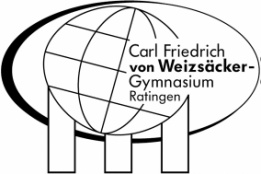 CFvW- Gymnasium Ratingen			Antrag auf Nachschreibetermin(unverzüglich nach Wiedererscheinen im Unterricht bei der Oberstufenkoordinatorin vorzulegen)Name:				……………………………………….Jahrgangsstufe:		……………………………………….	Klausur:				……………………………………….(Fach/Kurslehrer/Kursart)verpasst am:			………………………………………. 							(Datum)Anzahl der Klausurstunden			…………………..Hiermit bitte ich um Gewährung eines Nachschreibetermins.Nachschreibetermine stehen zu Beginn des Halbjahres fest. Über Terminierung muss der Schüler sich selbstständig über die Aushänge vor R109 informieren. Eine ärztliche Bescheinigung ist beigefügt.……………….	……………….……………….	……………….……………….(Ort/Datum)		(Unterschrift SchülerIn)			(Unterschrift Erziehungsberechtigte/r)